РОССИЙСКАЯ ФЕДЕРАЦИЯЧеремховский район Иркутская областьСаянское муниципальное образованиеАДМИНИСТРАЦИЯП О С Т А Н О В Л Е Н И Еот 17.03.2016 № 24с. СаянскоеОб утверждении схемырасположения земельного участкаВ соответствии со статьями 11.2, 11.4, 11.10,  подпунктом 9 пункта 2 статьи 39.6 Земельного кодекса Российской Федерации от 25.10.2001  № 136-ФЗ, пунктом 2 статьи 3.3 Федерального закона от 25.10.2001 № 137-ФЗ «О введении в действие Земельного кодекса Российской Федерации», в соответствии с Законом Российской Федерации от 06.10.2003 № 131-ФЗ «Об общих принципах организации местного самоуправления в Российской Федерации», руководствуясь статьями 6, 32, 43 Устава Саянского муниципального образования, администрация Саянского муниципального образованияп о с т а н о в л я е т:Утвердить схемы расположения земельных участков на кадастровом плане территории, образованных в результате раздела земельного участка с кадастровым номером № 38:20:000000:198, из государственных и муниципальных земель, государственная собственность на которые не разграничена:с условным номером :ЗУ1, в составе земель населенных пунктов, расположенного по адресу: Иркутская область, Черемховский район, д. Индон,  для размещения «Сооружения ВЛ 10 кВ Голуметь-Хандагай – воздушная линия электропередачи с отпайками напряжением 10 кВ», площадью 1 кв.м;с условным номером :ЗУ2, в составе земель населенных пунктов, расположенного по адресу: Иркутская область, Черемховский район, с. Саянское,  для размещения «Сооружения ВЛ 10 кВ Голуметь-Хандагай – воздушная линия электропередачи с отпайками напряжением 10 кВ», площадью 1 кв.м;с условным номером :ЗУ3, в составе земель населенных пунктов, расположенного по адресу: Иркутская область, Черемховский район, д. Красный Брод,  для размещения «Сооружения ВЛ 10 кВ Голуметь-Хандагай – воздушная линия электропередачи с отпайками напряжением 10 кВ», площадью 1 кв.м;с условным  номером :ЗУ4, расположенного по адресу: Иркутская область, Черемховский район, из земель промышленности, энергетики, транспорта, связи, радиовещания, телевидения, информатики, земли для обеспечения космической деятельности, земли обороны, безопасности и земли иного специального назначения, для размещения «Сооружения ВЛ 10 кВ Голуметь-Хандагай – воздушная линия электропередачи с отпайками напряжением 10 кВ», площадью 39 кв.м.Открытому акционерному обществу «Иркутская электросетевая компания» провести работы по образованию земельного участка.Глава Саянскогомуниципального образования 							А.В. КопыловУтвержденапостановлением администрации  
Саянского муниципального образованияот «17» марта 2016 № 24Схема расположения земельного участка или земельных участков на кадастровом плане территорииСистема координат: МСК-38Условный номер земельного участка :ЗУ1Условный номер земельного участка :ЗУ1Условный номер земельного участка :ЗУ1Площадь земельного участка 1 м2Площадь земельного участка 1 м2Площадь земельного участка 1 м2Обозначение характерных точек границКоординаты, мКоординаты, мОбозначение характерных точек границXY123н14721033194836н24721033194836н34720983194837н44720983194836н14721033194836Условный номер земельного участка :ЗУ2Условный номер земельного участка :ЗУ2Условный номер земельного участка :ЗУ2Площадь земельного участка 1 м2Площадь земельного участка 1 м2Площадь земельного участка 1 м2Обозначение характерных точек границКоординаты, мКоординаты, мОбозначение характерных точек границXY123:ЗУ2(1)––н54724543197549н64724543197549н74724543197549н84724543197549н54724543197549:ЗУ2(2)––н94725013197591н104725023197591н114725023197591н124725023197592н94725013197591:ЗУ2(3)––н134715393198187н144715383198182н154715393198182н164715393198187н134715393198187:ЗУ2(4)––н174725983197678н184725983197678н194725983197678н204725983197678н174725983197678Условный номер земельного участка :ЗУ3Условный номер земельного участка :ЗУ3Условный номер земельного участка :ЗУ3Площадь земельного участка 1 м2Площадь земельного участка 1 м2Площадь земельного участка 1 м2Обозначение характерных точек границКоординаты, мКоординаты, мОбозначение характерных точек границXY123н214704513198341н224704523198341н234704563198342н244704563198342н214704513198341Условный номер земельного участка :ЗУ4Условный номер земельного участка :ЗУ4Условный номер земельного участка :ЗУ4Площадь земельного участка 39 м2Площадь земельного участка 39 м2Площадь земельного участка 39 м2Обозначение характерных точек границКоординаты, мКоординаты, мОбозначение характерных точек границXY123:ЗУ4(1)––н254723733196578н264723733196578н274723743196578н284723733196579н254723733196578:ЗУ4(2)––н294723103196470н304723113196470н314723113196471н324723113196471н294723103196470:ЗУ4(3)––н334717983195585н344717983195585н354717983195585н364717983195585н334717983195585:ЗУ4(4)––н374722273194598н384722273194598н394722273194598н404722273194598н374722273194598:ЗУ4(5)––н414722403194550н424722403194550н434722403194550н444722403194550н414722403194550:ЗУ4(6)––н454722583194487н464722583194487н474722583194487н484722583194487н454722583194487:ЗУ4(7)––н494722733194434н504722723194434н514722723194433н524722733194433н494722733194434:ЗУ4(8)––н534723993193975н544723993193975н554723993193974н564723993193974н534723993193975:ЗУ4(9)––н574728013193123н584728003193123н594728003193123н604728013193123н574728013193123:ЗУ4(10)––н614732453192388н624732453192388н634732453192388н644732463192388н614732453192388:ЗУ4(11)––н654733263192288н664733263192288н674733263192288н684733263192288н654733263192288:ЗУ4(12)––н694770493190423н704770493190422н714770493190423н724770493190423н694770493190423:ЗУ4(13)––н734756733190645н744756733190645н754756743190650н764756743190650н734756733190645:ЗУ4(14)––н774764913190483н784764913190483н794764913190483н804764913190483н774764913190483:ЗУ4(15)––н814770123190384н824770123190384н834770153190380н844770153190380н814770123190384:ЗУ4(16)––н854788203190364н864788203190364н874788203190364н884788203190364н854788203190364:ЗУ4(17)––н894709453197657н904709493197657н914709493197657н924709453197657н894709453197657:ЗУ4(18)––н934724363196686н944724363196686н954724363196687н964724363196687н934724363196686:ЗУ4(19)––н974719533195851н984719543195851н994719543195851н1004719533195851н974719533195851:ЗУ4(20)––н1014726403193454н1024726393193454н1034726393193454н1044726403193454н1014726403193454:ЗУ4(21)––н1054727493193229н1064727493193229н1074727493193229н1084727493193229н1054727493193229:ЗУ4(22)––н1094729603192794н1104729603192793н1114729603192793н1124729613192793н1094729603192794:ЗУ4(23)––н1134730013192712н1144730003192712н1154730013192711н1164730013192712н1134730013192712:ЗУ4(24)––н1174730513192629н1184730503192629н1194730513192629н1204730513192629н1174730513192629:ЗУ4(25)––н1214735523192000н1224735523192000н1234735573192002н1244735573192003н1214735523192000:ЗУ4(26)––н1254750003190824н1264750003190824н1274750003190824н1284750013190824н1254750003190824:ЗУ4(27)––н1294754353190697н1304754353190697н1314754353190697н1324754353190697н1294754353190697:ЗУ4(28)––н1334701053198776н1344701023198773н1354701023198773н1364701053198776н1334701053198776:ЗУ4(29)––н1374735803191921н1384735793191926н1394735783191926н1404735803191921н1374735803191921:ЗУ4(30)––н1414722153196306н1424722153196305н1434722153196306н1444722153196306н1414722153196306:ЗУ4(31)––н1454718583195687н1464718583195687н1474718583195687н1484718583195687н1454718583195687:ЗУ4(32)––н1494718263195632н1504718263195632н1514718263195633н1524718263195633н1494718263195632:ЗУ4(33)––н1534717033195421н1544717033195421н1554717043195421н1564717033195421н1534717033195421:ЗУ4(34)––н1574721613194830н1584721643194826н1594721653194826н1604721663194830н1614721663194830н1624721623194831н1574721613194830:ЗУ4(35)––н1634723553194135н1644723553194135н1654723553194135н1664723553194135н1634723553194135:ЗУ4(36)––н1674724193193917н1684724193193917н1694724153193914н1704724163193914н1674724193193917:ЗУ4(37)––н1714725613193615н1724725613193615н1734725613193615н1744725613193615н1714725613193615:ЗУ4(38)––н1754728563193010н1764728553193009н1774728563193009н1784728563193009н1754728563193010:ЗУ4(39)––н1794728813192959н1804728803192958н1814728803192958н1824728813192958н1794728813192959:ЗУ4(40)––н1834734033192193н1844734033192193н1854734033192192н1864734033192193н1834734033192193:ЗУ4(41)––н1874751453190760н1884751453190760н1894751453190760н1904751453190760н1874751453190760:ЗУ4(42)––н1914752633190735н1924752633190734н1934752643190734н1944752643190735н1914752633190735:ЗУ4(43)––н1954753223190722н1964753223190721н1974753233190721н1984753233190722н1954753223190722:ЗУ4(44)––н1994753763190710н2004753763190709н2014753763190709н2024753763190710н1994753763190710:ЗУ4(45)––н2034756183190658н2044756173190657н2054756183190657н2064756183190657н2034756183190658:ЗУ4(46)––н2074759673190587н2084759673190587н2094759683190587н2104759683190587н2074759673190587:ЗУ4(47)––н2114700263198820н2124700253198820н2134700263198820н2144700263198820н2114700263198820:ЗУ4(48)––н2154736093191819н2164736093191819н2174736093191819н2184736103191819н2154736093191819:ЗУ4(49)––н2194721523196197н2204721523196197н2214721543196201н2224721543196201н2194721523196197:ЗУ4(50)––н2234719223195797н2244719223195796н2254719223195797н2264719223195797н2234719223195797:ЗУ4(51)––н2274717573195514н2284717573195513н2294717573195514н2304717573195514н2274717573195514:ЗУ4(52)––н2314723863194024н2324723853194024н2334723853194024н2344723863194024н2314723863194024:ЗУ4(53)––н2354725093193723н2364725093193723н2374725093193722н2384725093193723н2354725093193723:ЗУ4(54)––н2394726153193504н2404726153193504н2414726153193503н2424726163193503н2394726153193504:ЗУ4(55)––н2434728293193064н2444728293193064н2454728293193063н2464728303193064н2434728293193064:ЗУ4(56)––н2474731663192487н2484731663192487н2494731663192486н2504731663192487н2474731663192487:ЗУ4(57)––н2514734903192085н2524734903192085н2534734903192085н2544734903192085н2514734903192085:ЗУ4(58)––н2554766053190460н2564766053190460н2574766053190460н2584766053190460н2554766053190460:ЗУ4(59)––н2594688693199310н2604688693199310н2614688703199310н2624688703199310н2594688693199310:ЗУ4(60)––н2634689573199293н2644689573199292н2654689573199292н2664689573199293н2634689573199293:ЗУ4(61)––н2674718403195656н2684718403195656н2694718403195656н2704718403195656н2674718403195656:ЗУ4(62)––н2714716663195357н2724716663195357н2734716663195358н2744716663195358н2714716663195357:ЗУ4(63)––н2754726943193342н2764726943193342н2774726943193342н2784726943193342н2754726943193342:ЗУ4(64)––н2794732853192338н2804732853192338н2814732853192338н2824732853192338н2794732853192338:ЗУ4(65)––н2834698753198912н2844698753198911н2854698753198911н2864698753198912н2834698753198912:ЗУ4(66)––н2874735943191872н2884735943191872н2894735943191871н2904735943191871н2874735943191872:ЗУ4(67)––н2914736263191761н2924736263191761н2934736263191761н2944736263191761н2914736263191761:ЗУ4(68)––н2954752053190747н2964752053190747н2974752053190747н2984752063190747н2954752053190747:ЗУ4(69)––н2994754953190684н3004754953190684н3014754953190684н3024754953190684н2994754953190684:ЗУ4(70)––н3034758493190611н3044758493190610н3054758503190610н3064758503190610н3034758493190611:ЗУ4(71)––н3074759123190598н3084759123190598н3094759123190598н3104759133190598н3074759123190598:ЗУ4(72)––н3114725903196963н3124725903196963н3134725903196963н3144725903196964н3114725903196963:ЗУ4(73)––н3154721463196182н3164721463196182н3174721483196186н3184721483196186н3154721463196182:ЗУ4(74)––н3194720503196017н3204720503196017н3214720503196017н3224720503196017н3194720503196017:ЗУ4(75)––н3234724313193883н3244724313193883н3254724313193883н3264724313193883н3234724313193883:ЗУ4(76)––н3274724843193774н3284724843193774н3294724843193774н3304724843193774н3274724843193774:ЗУ4(77)––н3314725383193662н3324725383193662н3334725383193662н3344725383193662н3314725383193662:ЗУ4(78)––н3354725893193557н3364725893193557н3374725893193557н3384725893193557н3354725893193557:ЗУ4(79)––н3394726693193393н3404726693193393н3414726693193393н3424726693193393н3394726693193393:ЗУ4(80)––н3434729323192853н3444729323192853н3454729323192852н3464729323192852н3434729323192853:ЗУ4(81)––н3474733643192241н3484733643192241н3494733643192240н3504733643192241н3474733643192241:ЗУ4(82)––н3514735263192041н3524735263192041н3534735263192040н3544735263192041н3514735263192041:ЗУ4(83)––н3554749513190906н3564749513190905н3574749513190905н3584749523190905н3554749513190906:ЗУ4(84)––н3594755543190671н3604755543190671н3614755543190671н3624755543190671н3594755543190671:ЗУ4(85)––н3634760813190564н3644760813190564н3654760823190564н3664760823190564н3634760813190564:ЗУ4(86)––н3674761403190553н3684761403190552н3694761413190552н3704761413190553н3674761403190553:ЗУ4(87)––н3714762543190530н3724762543190530н3734762553190530н3744762553190530н3714762543190530:ЗУ4(88)––н3754763113190519н3764763113190518н3774763113190518н3784763113190519н3754763113190519:ЗУ4(89)––н3794764283190495н3804764283190495н3814764283190495н3824764283190495н3794764283190495:ЗУ4(90)––н3834725593196908н3844725623196906н3854725633196906н3864725593196908н3834725593196908:ЗУ4(91)––н3874725313196851н3884725313196851н3894725313196851н3904725313196851н3874725313196851:ЗУ4(92)––н3914724993196796н3924724993196796н3934724993196796н3944724993196796н3914724993196796:ЗУ4(93)––н3954724673196740н3964724673196740н3974724673196740н3984724673196740н3954724673196740:ЗУ4(94)––н3994721153196129н4004721153196128н4014721153196129н4024721153196129н3994721153196129:ЗУ4(95)––н4034720173195961н4044720183195961н4054720183195961н4064720183195961н4034720173195961:ЗУ4(96)––н4074721963194713н4084721963194713н4094721963194712н4104721963194713н4074721963194713:ЗУ4(97)––н4114723233194252н4124723233194252н4134723233194251н4144723233194251н4114723233194252:ЗУ4(98)––н4154724563193832н4164724553193832н4174724553193832н4184724563193832н4154724563193832:ЗУ4(99)––н4194727743193177н4204727743193177н4214727743193177н4224727743193177н4194727743193177:ЗУ4(100)––н4234729803192753н4244729803192752н4254729803192752н4264729813192752н4234729803192753:ЗУ4(101)––н4274730903192580н4284730903192580н4294730903192580н4304730913192580н4274730903192580:ЗУ4(102)––н4314731313192529н4324731313192529н4334731313192529н4344731313192529н4314731313192529:ЗУ4(103)––н4354732103192432н4364732103192431н4374732103192431н4384732103192431н4354732103192432:ЗУ4(104)––н4394750863190773н4404750863190773н4414750863190773н4424750863190773н4394750863190773:ЗУ4(105)––н4434757363190633н4444757363190633н4454757363190633н4464757363190633н4434757363190633:ЗУ4(106)––н4474761973190541н4484761973190541н4494761983190541н4504761983190541н4474761973190541:ЗУ4(107)––н4514763703190507н4524763703190507н4534763713190507н4544763713190507н4514763703190507:ЗУ4(108)––н4554723423196525н4564723423196525н4574723433196525н4584723423196525н4554723423196525:ЗУ4(109)––н4594722793196417н4604722793196417н4614722803196417н4624722793196417н4594722793196417:ЗУ4(110)––н4634720823196072н4644720823196072н4654720823196072н4664720823196072н4634720823196072:ЗУ4(111)––н4674719853195905н4684719853195905н4694719853195905н4704719853195906н4674719853195905:ЗУ4(112)––н4714718893195741н4724718893195741н4734718893195741н4744718893195741н4714718893195741:ЗУ4(113)––н4754721783194775н4764721803194772н4774721803194772н4784721793194775н4754721783194775:ЗУ4(114)––н4794722113194658н4804722113194658н4814722113194658н4824722113194658н4794722113194658:ЗУ4(115)––н4834722903194373н4844722893194372н4854722893194372н4864722903194372н4834722903194373:ЗУ4(116)––н4874723073194311н4884723063194311н4894723073194310н4904723073194310н4874723073194311:ЗУ4(117)––н4914723403194192н4924723393194191н4934723393194191н4944723403194191н4914723403194192:ЗУ4(118)––н4954723703194081н4964723703194081н4974723703194081н4984723703194081н4954723703194081:ЗУ4(119)––н4994727213193287н5004727213193287н5014727213193286н5024727213193286н4994727213193287:ЗУ4(120)––н5034729053192908н5044729053192908н5054729053192908н5064729053192908н5034729053192908:ЗУ4(121)––н5074730263192659н5084730313192661н5094730313192662н5104730263192659н5074730263192659:ЗУ4(122)––н5114734493192136н5124734493192136н5134734493192135н5144734493192136н5114734493192136:ЗУ4(123)––н5154749813190857н5164749783190861н5174749783190861н5184749813190857н5154749813190857:ЗУ4(124)––н5194757923190622н5204757923190622н5214757923190622н5224757923190622н5194757923190622:ЗУ4(125)––н5234760303190575н5244760303190574н5254760303190574н5264760303190575н5234760303190575:ЗУ4(126)––н5274765473190472н5284765473190472н5294765483190472н5304765483190472н5274765473190472:ЗУ4(127)––н5314785723190431н5324785723190430н5334785733190430н5344785733190431н5314785723190431:ЗУ4(128)––н5354704123198650н5364704123198650н5374704083198648н5384704083198647н5354704123198650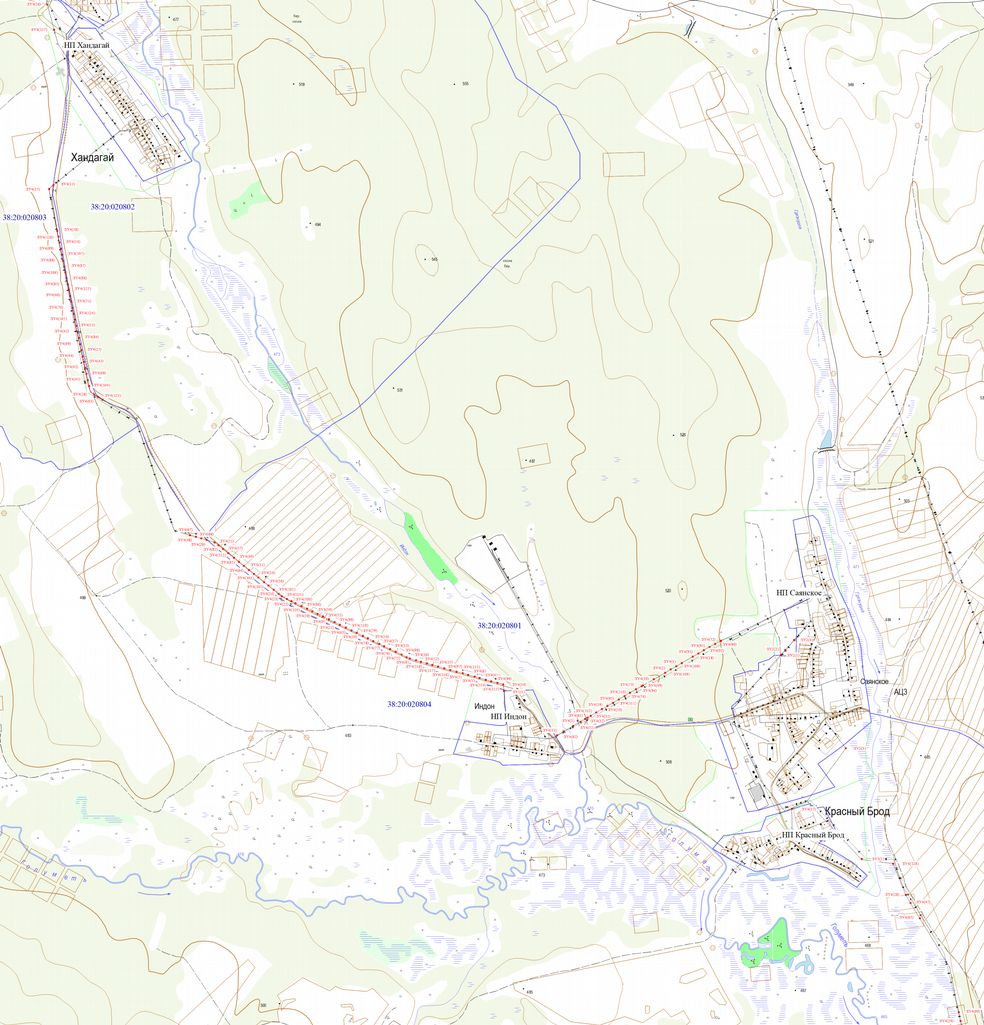 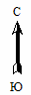 Масштаб 1:30000